Прием граждан по личным вопросам  Председателем Совета депутатов городского округа Домодедово в марте 2019 года          Председатель Совета депутатов городского округа Домодедово Ковалевский Леонид Павлович  4 марта текущего года провел личный прием  граждан. С инициативной группой жителей с.Растуново обсуждался вопрос ремонта Повадинской СОШ. На рассмотрении находятся заявление жительницы мкр.Авиационный о ремонте подъезда д.11 ул.Жуковского, жалоба на самовольное строительство. Оказана юридическая консультация по земельному спору. По обращению граждан о снятии статуса общежития будет проведено совещание в Администрации городского округа Домодедово. Совет депутатов тесно взаимодействует с Молодежным парламентом по работе местного самоуправления.  На личном приеме  присутствовал председатель Молодежного парламента Никита Гаврилов для повышения уровня навыков работы с населением.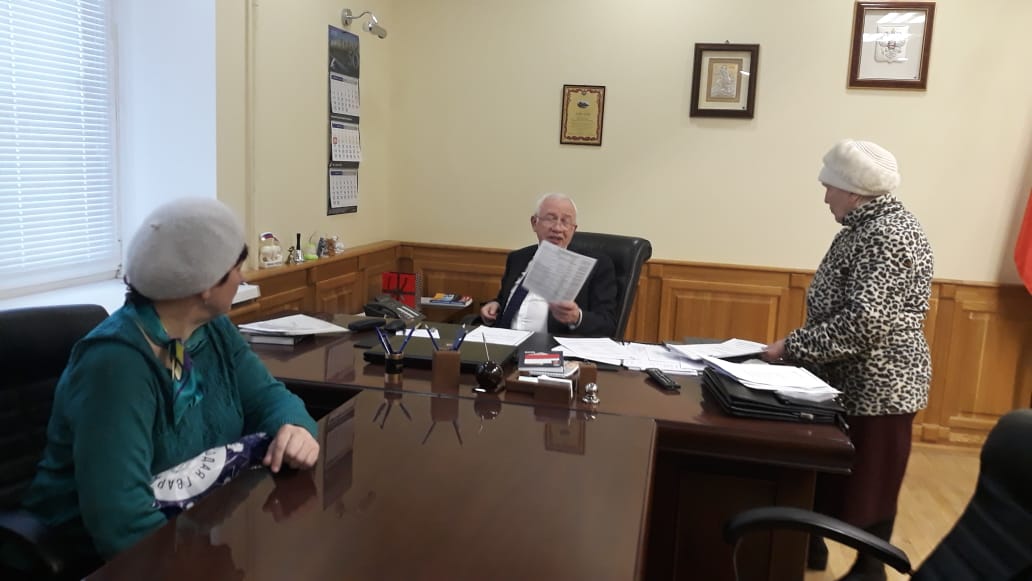 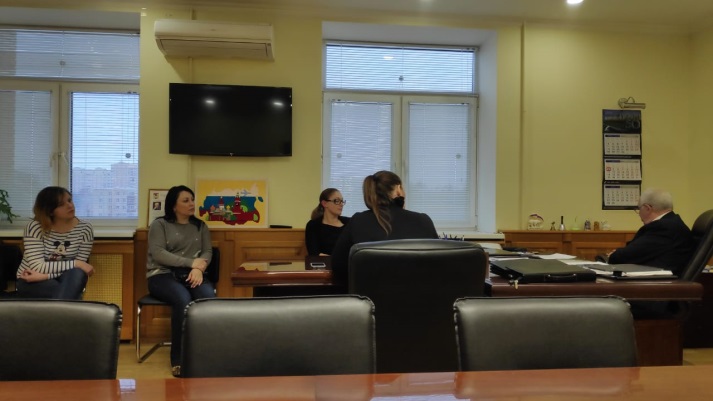 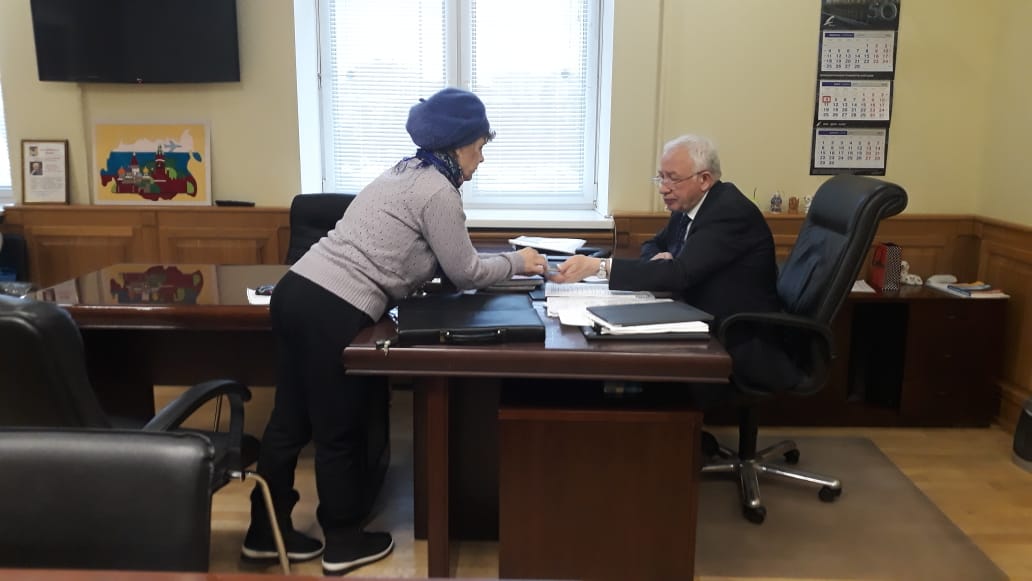 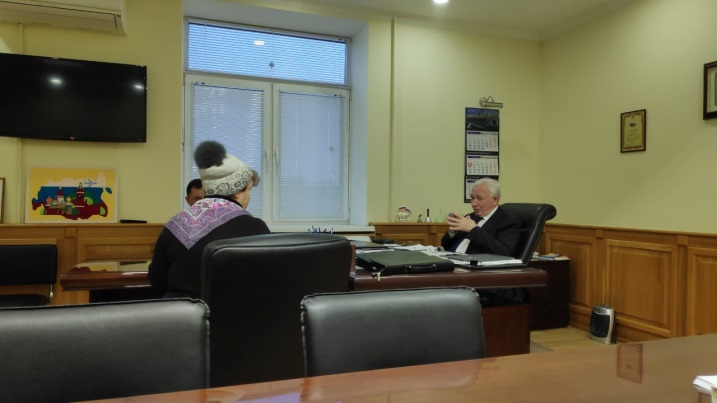 